Неделя здоровья-2018(осень)Спорт дает нам много силМы здоровы и красивы!С 1 -6 октября в детском саду прошла неделя здоровья. Дружные, активные, спортивные и веселые ребята вышли на старт.Дети среднего возраста играли в любимые игры.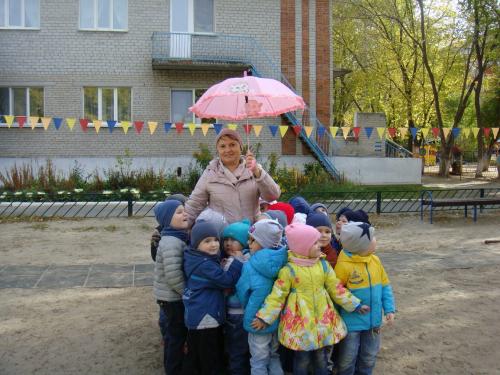 Дети старшего возраста показали свои умения в «Веселых стартах»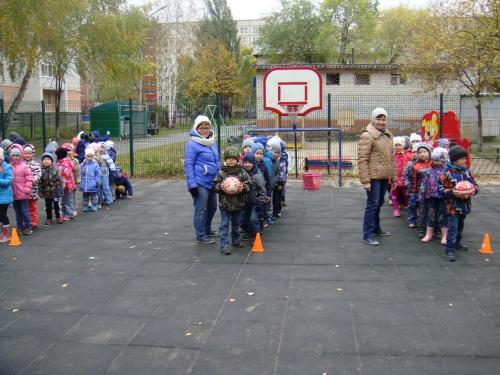 А дети подготовительного возраста упражнялись в беге на 100 метров.Участники соревнований награждены грамотами.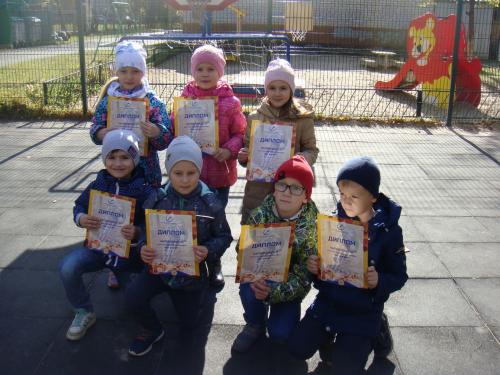 